Web デザイン作業
範囲テンプレート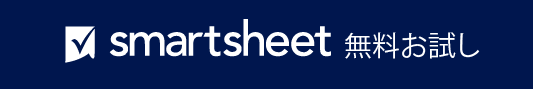 プロジェクト名作業範囲作成者:バージョン 0.0.000/00/0000クライアント & プロジェクト情報プロジェクト サマリー作業範囲プロジェクト成果物コスト窓口前提変更管理手順承認作業範囲バージョン履歴作業範囲バージョン履歴作業範囲バージョン履歴作業範囲バージョン履歴作業範囲バージョン履歴バージョン承認者改訂日変更の説明作成者組織/団体 組織/団体 クライアント名クライアント電話番号クライアント メール アドレスクライアント住所プロジェクトプロジェクトプロジェクトプロジェクト名クライアントブランド製品開始日終了日プロジェクト期間このプロジェクト作業で達成することは何ですか？このプロジェクトには何が伴いますか？デリバリー方法はどういったものですか？アクティビティ説明/リンク説明/リンクテーマ開発デザイン要素ホスト/ドメインのセットアップ機能リストページ リストコンテンツに含まれるものプラットフォームのテストベータ テストマイルストーンマイルストーンマイルストーン推定デリバリー日推定デリバリー日プロジェクト マイルストーン タイトル成果物とデリバリーのスケジュール   成果物とデリバリーのスケジュール   成果物の説明期日契約の確定デザインの最終決定クライアントが提供するコンテンツサイト構築テスト改訂の実施クライアントによる承認 - ベータ版サイトサイト展開クライアントによる承認 - 最終版サイト料金スケジュール料金スケジュール料金スケジュール推定コストデリバリー スケジュール説明$500$2001 時間あたり $75$500支払条件支払条件支払条件完了日支払期日フェーズ/作業の説明氏名/役職連絡先情報策定した前提をすべて列挙作業指示書への変更実施に用いる手順を説明 クライアント署名クライアント氏名クライアント日付プロバイダー署名プロバイダー氏名プロバイダー日付– 免責条項 –Smartsheet がこの Web サイトに掲載している記事、テンプレート、または情報などは、あくまで参考としてご利用ください。Smartsheet は、情報の最新性および正確性の確保に努めますが、本 Web サイトまたは本 Web サイトに含まれる情報、記事、テンプレート、あるいは関連グラフィックに関する完全性、正確性、信頼性、適合性、または利用可能性について、明示または黙示のいかなる表明または保証も行いません。かかる情報に依拠して生じたいかなる結果についても Smartsheet は一切責任を負いませんので、各自の責任と判断のもとにご利用ください。